РОССИЙСКАЯ ФЕДЕРАЦИЯАРХАНГЕЛЬСКАЯ ОБЛАСТЬГОРОДСКОЙ СОВЕТ ДЕПУТАТОВМУНИЦИПАЛЬНОГО ОБРАЗОВАНИЯ «СЕВЕРОДВИНСК»РЕШЕНИЕот 25 февраля 2010 г. № 22(в ред. от 26.10.2017)О ПОЧЕТНОЙ ГРАМОТЕ СОВЕТА ДЕПУТАТОВ СЕВЕРОДВИНСКАВ целях поощрения жителей Северодвинска за заслуги перед муниципальным образованием «Северодвинск» Совет депутатов Северодвинска решил:1. Учредить Почетную грамоту Совета депутатов Северодвинска.2. Утвердить прилагаемое Положение о Почетной грамоте Совета депутатов Северодвинска.3. Утвердить прилагаемые описание и образец бланка Почетной грамоты Совета депутатов Северодвинска.4. Утвердить прилагаемое Положение о комиссии по награждениям.5. Утвердить состав комиссии по награждениям.6. Признать утратившими силу:- решение Муниципального Совета от 25.05.2006 № 44 «О Почетной грамоте Совета депутатов Северодвинска»;- решение Совета депутатов Северодвинска от 27.03.2008 № 35 "О внесении изменения в Положение о Почетной грамоте Совета депутатов Северодвинска».Председатель Совета депутатов Северодвинска                                                  В.А. МелехинУтвержденорешением Советадепутатов Северодвинскаот 25.02.2010 № 22(в ред. от 26.10.2017)ПОЛОЖЕНИЕО ПОЧЕТНОЙ ГРАМОТЕ СОВЕТА ДЕПУТАТОВ СЕВЕРОДВИНСКА1. Почетная грамота Совета депутатов Северодвинска (далее - Почетная грамота) является формой поощрения Совета депутатов Северодвинска граждан, коллективов организаций всех форм собственности, общественных объединений за заслуги в области экономики, науки, культуры, искусства, воспитания, просвещения, охраны здоровья и жизни, защиты прав граждан, спорта, благотворительной деятельности, внешнеэкономических и культурных связей и иные заслуги.2. Награждение Почетной грамотой приурочивается к государственным и городским праздникам, юбилейным и другим датам организаций и граждан.3. Основаниями для награждения Почетной грамотой являются: высокий профессионализм, многолетний добросовестный труд, успехи, достигнутые в государственном и муниципальном управлении, развитии экономики и производства, строительстве, науке, технике, культуре, искусстве, воспитании и образовании, здравоохранении; высокие достижения в профессиональных конкурсах, благотворительная и иная деятельность, направленная на достижение экономического, социального и культурного благополучия муниципального образования "Северодвинск", способствующая всестороннему развитию муниципального образования, а также юбилейные даты для трудовых коллективов и организаций.4. Ходатайство руководителей организаций, общественных объединений, депутатов, комитетов, депутатских групп и фракций Совета депутатов Северодвинска, структурных подразделений Администрации Северодвинска о награждении с указанием сведений о выдвигаемом на поощрение коллективе, организации (наименование, дата создания); биографических сведений о кандидате, представленном к награждению (фамилия, имя, отчество, дата рождения), сведений о трудовой деятельности; описания достижений и заслуг, являющихся основанием для награждения; планируемой даты награждения Почетной грамотой направляется на имя Председателя Совета депутатов Северодвинска.5. Ходатайство о награждении рассматривается комиссией Совета депутатов Северодвинска по рассмотрению ходатайств на награждение Почетной грамотой (далее –комиссия по награждениям). Порядок рассмотрения ходатайств о награждении и сроки рассмотрения ходатайств о награждении устанавливаются Положением о комиссии по награждениям.Состав комиссии по награждениям в количестве не более пяти человек определяется решением Совета депутатов Северодвинска.6. В случае отклонения ходатайства о награждении Совет депутатов Северодвинска возвращает представленные материалы вместе с письменным текстом мотивированного отказа.7. Постановление о награждении Почетной грамотой и Почетная грамота подписываются Председателем Совета депутатов Северодвинска (в его отсутствие - заместителем Председателя) на основании решения комиссии по награждениям, подпись на Почетной грамоте заверяется печатью.8. Вручение Почетной грамоты производится Председателем Совета депутатов Северодвинска, его заместителем или иным лицом, уполномоченным Председателем Совета депутатов Северодвинска, в торжественной обстановке.9. Лица, награжденные Почетной грамотой, могут представляться к повторному награждению Почетной грамотой не ранее чем через три года после награждения.Утвержденорешением Советадепутатов Северодвинскаот 25.02.2010 № 22(в ред. от 26.10.2017)ОПИСАНИЕ И ОБРАЗЕЦБЛАНКА ПОЧЕТНОЙ ГРАМОТЫ СОВЕТА ДЕПУТАТОВ СЕВЕРОДВИНСКАБланк Почетной грамоты Совета депутатов Северодвинска (далее – бланк) представляет собой печатный лист формата А4. По периметру бланка на расстоянии 10 мм от края проходит рамка серо-голубого цвета с градиентом.В правом верхнем углу бланка изображен герб города Северодвинска. Ниже герба в верхней трети бланка посередине располагается изображение синего цвета, стилизованное под исторический символ муниципального образования «Северодвинск» (далее – изображение).На расстоянии 4 мм под изображением располагается набранный в две строки текст «СОВЕТ ДЕПУТАТОВ СЕВЕРОДВИНСКА».На расстоянии 10 мм ниже текста – «СОВЕТ ДЕПУТАТОВ СЕВЕРОДВИНСКА» находится отцентрированный по горизонтали текст «ПОЧЕТНАЯ ГРАМОТА» с высотой букв не менее 10 мм.На расстоянии 10 мм ниже текста «ПОЧЕТНАЯ ГРАМОТА» отпечатан текст «награждается».В нижней четверти бланка по всей ширине страницы располагается символическое изображение волн сине-голубого цвета с градиентом.Образец бланка Почетной грамоты Совета депутатов Северодвинска: 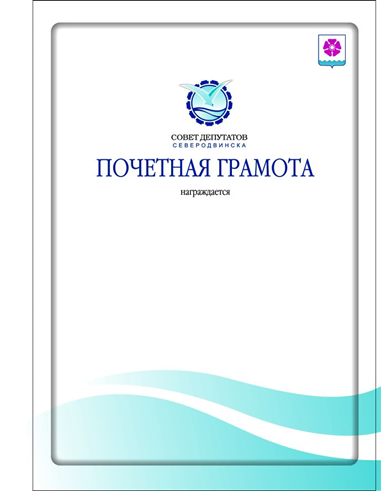 Утвержденорешением Советадепутатов Северодвинскаот 25.02.2010 № 22(в ред. от 26.10.2017)ПОЛОЖЕНИЕО КОМИССИИ ПО НАГРАЖДЕНИЯМ1. Общие положения1.1. Комиссия Совета депутатов Северодвинска по рассмотрению ходатайств на награждение Почетной грамотой Совета депутатов Северодвинска и (далее – комиссия по награждениям) образуется для предварительного рассмотрения материалов на награждение граждан, коллективов организаций всех форм собственности, общественных объединений Почетной грамотой Совета депутатов Северодвинска.Целью деятельности комиссии по награждениям является обеспечение объективного подхода к рассмотрению вопросов о награждении Почетной грамотой Совета депутатов Северодвинска.1.2. Персональный состав комиссии по награждениям утверждается решением Совета депутатов Северодвинска.Руководство деятельностью комиссии по награждениям осуществляет председатель комиссии по награждениям, а в период его отсутствия – заместитель председателя комиссии по награждениям.1.3. Комиссия в своей деятельности руководствуется Положением о Почетной грамоте Совета депутатов Северодвинска и настоящим Положением.2. Полномочия комиссии по награждениямКомиссия по награждениям обладает следующими полномочиями:2.1. Проводит оценку ходатайств руководителей организаций, общественных объединений, депутатов, комитетов и фракций городского Совета депутатов, структурных подразделений Администрации Северодвинска о награждении Почетной грамотой Совета депутатов Северодвинска.2.2. Запрашивает при необходимости от руководителей организаций, общественных объединений или иных должностных лиц необходимые для реализации своей деятельности сведения.2.3. Не принимает к рассмотрению или возвращает для доработки некачественно и небрежно подготовленные документы.2.4. Представляет заключения по кандидатурам на награждение Почетной грамотой Совета депутатов Северодвинска для подготовки постановления Председателя Совета депутатов Северодвинска.3. Порядок работы комиссии3.1. В комиссию по награждениям направляются все поступившие в Совет депутатов Северодвинска ходатайства о награждении Почетной грамотой Совета депутатов Северодвинска.3.2. Заседания комиссии по награждениям проводятся по мере поступления ходатайств, но не позднее 20 дней со дня поступления ходатайства в Совет депутатов Северодвинска.3.3. Заседание комиссии по награждениям считается правомочным при наличии на ее заседании не менее половины состава комиссии по награждениям.3.4. Заседание комиссии по награждениям проводит председатель, а в его отсутствие – заместитель председателя комиссии по награждениям. Выработанные на заседании заключения оформляются протоколом, который подписывается председателем.3.5. Комиссия по награждениям принимает решения большинством голосов от числа присутствующих на заседании путем открытого голосования. В случае равенства голосов решающим является голос председателя комиссии по награждениям.3.6. В случае отклонения ходатайства о награждении комиссия по награждениям готовит письменный текст мотивированного отказа.3.7. Комиссия по награждениям рассматривает заявления и жалобы, связанные с награждением Почетной грамотой Совета депутатов Северодвинска.3.8. Организационно-техническое обеспечение деятельности комиссии по награждениям осуществляется аппаратом Совета депутатов Северодвинска.Утвержденорешением Советадепутатов Северодвинскаот 25.02.2010 № 22(в ред. от 26.10.2017)СОСТАВКОМИССИИ ПО НАГРАЖДЕНИЯМПредседатель комиссии – Андриевская Нина Николаевна, заместитель Председателя Совета депутатов СеверодвинскаЗаместитель председателя комиссии – Лыбашева Ольга Геннадьевна, депутат Совета депутатов СеверодвинскаЧлены комиссии:Варфоломеев Роман Александрович – депутат Совета депутатов СеверодвинскаВоронцов Игорь Юрьевич – депутат Совета депутатов СеверодвинскаТрухин Николай Александрович – депутат Совета депутатов Северодвинска.